ประกาศองค์การบริหารส่วนตำบลเสือหึงเรื่อง ผลพิจารณาการสอบราคาจ้างโครงการปรับปรุงถนนสายทางหลวงชนบทหน้าบ้านนางคะเน – สี่แยกหนองไพ หมู่ที่ 6……………………………………………………..		ตามที่องค์การบริหารส่วนตำบลเสือหึง        ได้ดำเนินการสอบราคาจ้างโครงการปรับปรุงถนนสายทางหลวงชนบทหน้าบ้านนางคะเน – สี่แยกหนองไพ หมู่ที่ 6    ตามประกาศสอบราคาดังกล่าว		ปรากฏว่ามีผู้ซื้อเอกสารสอบราคาจ้างโครงการดังกล่าว    จำนวน      8  ราย     และ  มีผู้ยื่นซองเสนอราคา  จำนวน  3   ราย  ได้แก่	1.  หจก. ชูเพ็ชรการโยธา                              เสนอราคา   205,0๐๐.- บาท เอกสารครบถ้วน	2.  หจก.บ้านภูเก็ตคอนสตรัคชั่นแอนด์คอนซัลติ้ง  เสนอราคา   206,000.- บาท เอกสารครบถ้วน	3.  หจก.ทองจิตร์อีควิปเม้นท์                          เสนอราคา   206,0๐๐.- บาท เอกสารครบถ้วน		คณะกรรมการเปิดซองสอบราคาได้มีมติเป็นเอกฉันท์ให้   หจก. ชูเพ็ชรการโยธา   เป็นผู้ได้รับการคัดเลือก  เป็นผู้รับจ้างในการสอบราคาจ้างครั้งนี้		จึงเรียนมาเพื่อประกาศให้ทราบโดยทั่วกัน			ประกาศ  ณ  วันที่     7      เดือน     พฤษภาคม    พ.ศ.  ๒๕๕8						(ลงชื่อ)...........................................							( นายนพภาพร  ศรีแค )					             นายกองค์การบริหารส่วนตำบลเสือหึง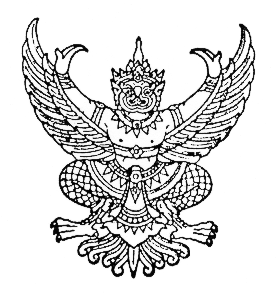 